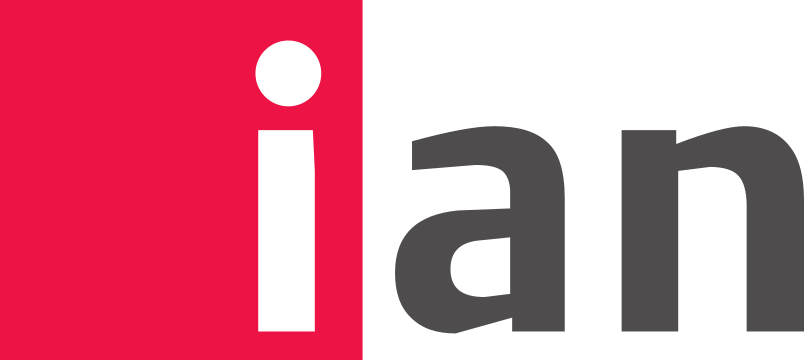  학력사항 (편입 이력 존재시, 기록 요망) 어학시험 					          자격증/면허증  실습 / 경력 / 활동위 기재 내용은 사실과 틀림없음을 확인합니다.                                         201    년      월       일    작성자         (서명)자 기 소 개 서※ 자유형식이며, Page 제한 없습니다.지원동기 자기소개성장과정성격 및 장단점입사 후 포부이안 사전 질문 - 아래 주제에 대해 자유롭게 답변해 주세요. 위대함생명에 희망을입사 지원서사진3X4지원분야희망연봉사진3X4사진3X4이 름        /     영문명성별남 / 여사진3X4휴대폰생년월일사진3X4이메일 병역미필 / 면제 / 필사진3X4주 소우편번호 (            )우편번호 (            )우편번호 (            )재학기간졸업여부학교명전공학점 -고등학교---대학교/-대학/대학원/-대학/대학원/언어어학시험시험점수(등급)취득일자격증/면허증발행처/발행기관취득일기간기관담당 업무퇴사 사유연봉 수준---